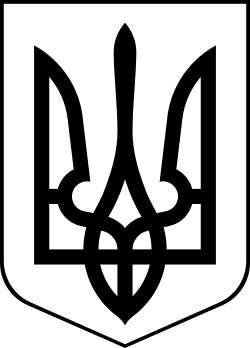 УкраїнаМЕНСЬКА МІСЬКА РАДАЧернігівська область(друга сесія восьмого скликання) РІШЕННЯ23 грудня 2020 року	№ 136Про надання дозволу на розроблення проєктів землеустрою щодо відведення земельної ділянки по наданню у приватну власність за межами населених пунктів с. Стольне, с.Бірківка на території Менської міської територіальної громади Розглянувши звернення гр. Федоряк Віктора Миколайовича, гр. Гудкова Артура Олеговича, учасника бойових дій (посвідчення серія УБД № 227209) щодо надання дозволу на виготовлення проєктів землеустрою щодо відведення земельної ділянки по передачі у власність, для ведення особистого селянського господарства за межами населених пунктів с. Стольне, с. Бірківка на території Менської міської територіальної громади, подані документи, керуючись ст. ст. 12,116,118,121 Земельного кодексу України зі змінами та доповненнями, ст. 26 Закону України «Про місцеве самоврядування в Україні»  та з урахуванням розгляду звернень громадян на засіданні постійної комісії з питань містобудування, будівництва, земельних відносин та охорони природи, Менська міська рада ВИРІШИЛА:1. Надати дозвіл на розроблення проєктів землеустрою щодо відведення земельної ділянки по наданню у приватну власність для ведення особистого селянського господарства, на території Менської міської територіальної громади, згідно поданих графічних матеріалів: - гр. Федоряк Віктор Миколайович - орієнтовною площею 1,0 га за межами населеного пункту с. Стольне (біля суміжної ділянки з кадастровим №7423088500:08:000:0260); - гр. Гудков Артур Олегович – орієнтовною площею 2,0 га за межами населеного пункту с. Бірківка (біля суміжної ділянки з кадастровим №7423081500:02:000:0456).2. Проєкт землеустрою подати для розгляду та затвердження у встановленому законом порядку.3. Контроль за виконанням рішення покласти на постійну комісію з питань містобудування, будівництва, земельних відносин та охорони природи, згідно до регламенту роботи Менської міської ради.Міський голова	Г.А. Примаков